Наша группа хороша!Развивающая среда в группе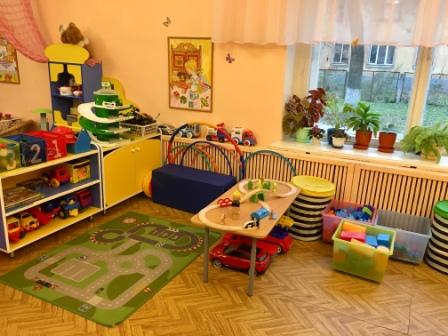 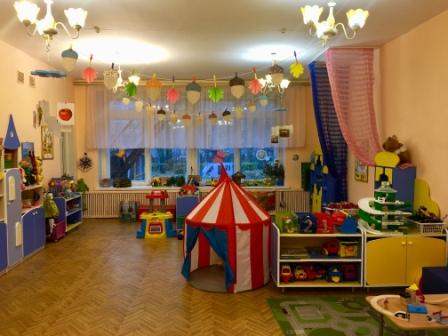 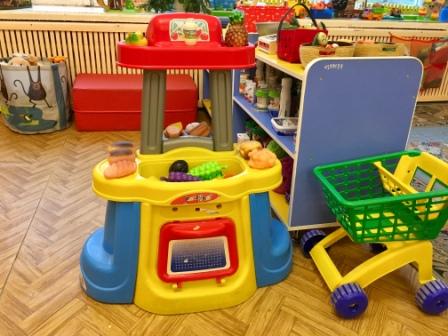 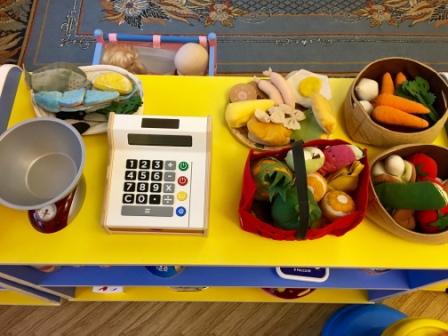 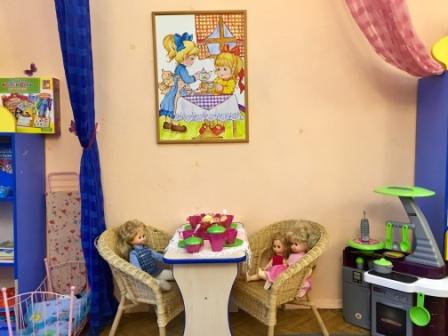 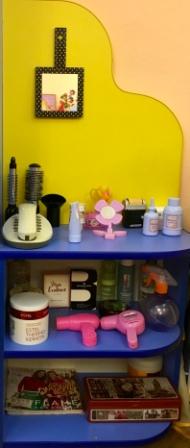 